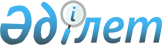 Об утверждении коэффициентов зонирования, учитывающих месторасположение объекта налогообложения в населенных пунктах Майского районаПостановление акимата Майского района Павлодарской области от 16 июня 2021 года № 155/6. Зарегистрирован в Министерстве юстиции Республики Казахстан 17 июня 2021 года № 23079
      В соответствии с пунктом 6 статьи 529 Кодекса Республики Казахстан "О налогах и других обязательных платежах в бюджет (Налоговый кодекс)", статьей 31 Закона Республики Казахстан "О местном государственном управлении и самоуправлении в Республике Казахстан", акимат Майского района ПОСТАНОВЛЯЕТ:
      1. Утвердить коэффициенты зонирования, учитывающие месторасположение объекта налогообложения в населенных пунктах Майского района согласно приложению к настоящему постановлению.
      2. Контроль за исполнением настоящего постановления возложить на заместителя акима района Шоканова М.С.
      3. Настоящее постановление вводится в действие с 1 января 2022года. Коэффициенты зонирования, учитывающие месторасположение объекта
налогообложения по Майскому району
					© 2012. РГП на ПХВ «Институт законодательства и правовой информации Республики Казахстан» Министерства юстиции Республики Казахстан
				
      Аким Майского района 

М. Актаев
Приложение
к постановлению акимата
Майского района
от 16 июня 2021 года № 155/6
№ п/п
Месторасположение
Коэффициент зонирования
1
село Акжар
1,35
Акшиманский сельский округ
Акшиманский сельский округ
Акшиманский сельский округ
2
село Акшиман
1,35
Баскольский сельский округ
Баскольский сельский округ
Баскольский сельский округ
3
село Басколь
1,65
4
село Бозша
1,20
5
село Жанатлек
1,15
Кентубекский сельский округ
Кентубекский сельский округ
Кентубекский сельский округ
6
село Кентубек
1,85
7
Ферма 1
1,15
8
Ферма 3
1,25
Коктубекский сельский округ
Коктубекский сельский округ
Коктубекский сельский округ
9
село Коктобе
1,85
10
село Белогорский ХПП
1,40
Казанский сельский округ
Казанский сельский округ
Казанский сельский округ
11
село Жумыскер
1,55
12
село Кызыленбек
1,25
Каратерекский сельский округ
Каратерекский сельский округ
Каратерекский сельский округ
13
село Каратерек
1,55
14
село Хасена Сейтказина
1,05
Майский сельский округ
Майский сельский округ
Майский сельский округ
15
село Майск
1,45
16
отделение Енбекши
0,95
17
село Майтубек
1,55
Малайсаринский сельский округ
Малайсаринский сельский округ
Малайсаринский сельский округ
18
село Малайсары
1,65
19
Ферма 1
1,20
20
Ферма 2
1,15
Сатинский сельский округ
Сатинский сельский округ
Сатинский сельский округ
21
село Саты
1,65
22
село Абай
1,30